  @ 3. Предоставление доступа к сети Интернет 4. Порядок и сроки оказания услуг5. Порядок, сроки и форма расчетов за Услуги связи. Адрес и способ доставки счета.(Абоненту доставляется единый счет-квитанция за услуги связи, оказываемые по Договору)6.  Справочно-информационная поддержка Услуг связи 7. Ответственность Сторон8. Срок действия ДоговораДОГОВОР 
об оказании услуг связи № ________лицевой счет № _________________ г. Санкт – Петербург, г. Сестрорецк,  «_______» _________________ 20___  г.ДОГОВОР 
об оказании услуг связи № ________лицевой счет № _________________ г. Санкт – Петербург, г. Сестрорецк,  «_______» _________________ 20___  г.ДОГОВОР 
об оказании услуг связи № ________лицевой счет № _________________ г. Санкт – Петербург, г. Сестрорецк,  «_______» _________________ 20___  г.ДОГОВОР 
об оказании услуг связи № ________лицевой счет № _________________ г. Санкт – Петербург, г. Сестрорецк,  «_______» _________________ 20___  г.ДОГОВОР 
об оказании услуг связи № ________лицевой счет № _________________ г. Санкт – Петербург, г. Сестрорецк,  «_______» _________________ 20___  г.ДОГОВОР 
об оказании услуг связи № ________лицевой счет № _________________ г. Санкт – Петербург, г. Сестрорецк,  «_______» _________________ 20___  г.ДОГОВОР 
об оказании услуг связи № ________лицевой счет № _________________ г. Санкт – Петербург, г. Сестрорецк,  «_______» _________________ 20___  г.ДОГОВОР 
об оказании услуг связи № ________лицевой счет № _________________ г. Санкт – Петербург, г. Сестрорецк,  «_______» _________________ 20___  г.ДОГОВОР 
об оказании услуг связи № ________лицевой счет № _________________ г. Санкт – Петербург, г. Сестрорецк,  «_______» _________________ 20___  г.Оператор связиОператор связиОператор связиОператор связиОператор связиОператор связиОбщество с ограниченной ответственностью «ГЛОБАЛ НЕТВОРКС»Общество с ограниченной ответственностью «ГЛОБАЛ НЕТВОРКС»Общество с ограниченной ответственностью «ГЛОБАЛ НЕТВОРКС»Общество с ограниченной ответственностью «ГЛОБАЛ НЕТВОРКС»Общество с ограниченной ответственностью «ГЛОБАЛ НЕТВОРКС»Общество с ограниченной ответственностью «ГЛОБАЛ НЕТВОРКС»Общество с ограниченной ответственностью «ГЛОБАЛ НЕТВОРКС»Общество с ограниченной ответственностью «ГЛОБАЛ НЕТВОРКС»Общество с ограниченной ответственностью «ГЛОБАЛ НЕТВОРКС»Общество с ограниченной ответственностью «ГЛОБАЛ НЕТВОРКС»Общество с ограниченной ответственностью «ГЛОБАЛ НЕТВОРКС»Общество с ограниченной ответственностью «ГЛОБАЛ НЕТВОРКС»Общество с ограниченной ответственностью «ГЛОБАЛ НЕТВОРКС»Общество с ограниченной ответственностью «ГЛОБАЛ НЕТВОРКС»действующий на основании лицензий на предоставление:действующий на основании лицензий на предоставление:действующий на основании лицензий на предоставление:действующий на основании лицензий на предоставление:действующий на основании лицензий на предоставление:действующий на основании лицензий на предоставление:действующий на основании лицензий на предоставление:действующий на основании лицензий на предоставление:действующий на основании лицензий на предоставление:действующий на основании лицензий на предоставление:действующий на основании лицензий на предоставление:действующий на основании лицензий на предоставление:действующий на основании лицензий на предоставление:действующий на основании лицензий на предоставление:действующий на основании лицензий на предоставление:действующий на основании лицензий на предоставление:действующий на основании лицензий на предоставление:действующий на основании лицензий на предоставление:действующий на основании лицензий на предоставление:действующий на основании лицензий на предоставление:на предоставление услуг телематических связина предоставление услуг телематических связина предоставление услуг телематических связина предоставление услуг телематических связина предоставление услуг телематических связина предоставление услуг телематических связи№ 153599№ 153599Выдана Фед. Службой РФ по надзору в сфере связи, информационных технологий и массовых коммуникацийВыдана Фед. Службой РФ по надзору в сфере связи, информационных технологий и массовых коммуникацийВыдана Фед. Службой РФ по надзору в сфере связи, информационных технологий и массовых коммуникацийВыдана Фед. Службой РФ по надзору в сфере связи, информационных технологий и массовых коммуникацийВыдана Фед. Службой РФ по надзору в сфере связи, информационных технологий и массовых коммуникацийВыдана Фед. Службой РФ по надзору в сфере связи, информационных технологий и массовых коммуникацийВыдана Фед. Службой РФ по надзору в сфере связи, информационных технологий и массовых коммуникацийВыдана Фед. Службой РФ по надзору в сфере связи, информационных технологий и массовых коммуникаций
Дата выдачи
Дата выдачи28.07.2016 г.    28.07.2016 г.    на предоставление услуг местной  телефонной связина предоставление услуг местной  телефонной связина предоставление услуг местной  телефонной связина предоставление услуг местной  телефонной связина предоставление услуг местной  телефонной связина предоставление услуг местной  телефонной связи№ 153598№ 153598Выдана Фед. Службой РФ по надзору в сфере связи, информационных технологий и массовых коммуникацийВыдана Фед. Службой РФ по надзору в сфере связи, информационных технологий и массовых коммуникацийВыдана Фед. Службой РФ по надзору в сфере связи, информационных технологий и массовых коммуникацийВыдана Фед. Службой РФ по надзору в сфере связи, информационных технологий и массовых коммуникацийВыдана Фед. Службой РФ по надзору в сфере связи, информационных технологий и массовых коммуникацийВыдана Фед. Службой РФ по надзору в сфере связи, информационных технологий и массовых коммуникацийВыдана Фед. Службой РФ по надзору в сфере связи, информационных технологий и массовых коммуникацийВыдана Фед. Службой РФ по надзору в сфере связи, информационных технологий и массовых коммуникаций
Дата выдачи
Дата выдачи28.07.2016 г.    28.07.2016 г.    на предоставление  услуг по передаче данных, за исключением передачи голосовой информациина предоставление  услуг по передаче данных, за исключением передачи голосовой информациина предоставление  услуг по передаче данных, за исключением передачи голосовой информациина предоставление  услуг по передаче данных, за исключением передачи голосовой информациина предоставление  услуг по передаче данных, за исключением передачи голосовой информациина предоставление  услуг по передаче данных, за исключением передачи голосовой информации№ 153597№ 153597Выдана Фед. Службой РФ по надзору в сфере связи, информационных технологий и массовых коммуникацийВыдана Фед. Службой РФ по надзору в сфере связи, информационных технологий и массовых коммуникацийВыдана Фед. Службой РФ по надзору в сфере связи, информационных технологий и массовых коммуникацийВыдана Фед. Службой РФ по надзору в сфере связи, информационных технологий и массовых коммуникацийВыдана Фед. Службой РФ по надзору в сфере связи, информационных технологий и массовых коммуникацийВыдана Фед. Службой РФ по надзору в сфере связи, информационных технологий и массовых коммуникацийВыдана Фед. Службой РФ по надзору в сфере связи, информационных технологий и массовых коммуникацийВыдана Фед. Службой РФ по надзору в сфере связи, информационных технологий и массовых коммуникаций

Дата выдачи

Дата выдачи28.07.2016 г.    28.07.2016 г.    В лицеВ лицеВ лицеВ лицеВ лицеВ лицеГенеральный директор ООО «ГЛОБАЛ НЕТВОРКС»Генеральный директор ООО «ГЛОБАЛ НЕТВОРКС»Генеральный директор ООО «ГЛОБАЛ НЕТВОРКС»Генеральный директор ООО «ГЛОБАЛ НЕТВОРКС»Генеральный директор ООО «ГЛОБАЛ НЕТВОРКС»Генеральный директор ООО «ГЛОБАЛ НЕТВОРКС»Генеральный директор ООО «ГЛОБАЛ НЕТВОРКС»Генеральный директор ООО «ГЛОБАЛ НЕТВОРКС»Генеральный директор ООО «ГЛОБАЛ НЕТВОРКС»Генеральный директор ООО «ГЛОБАЛ НЕТВОРКС»Генеральный директор ООО «ГЛОБАЛ НЕТВОРКС»Генеральный директор ООО «ГЛОБАЛ НЕТВОРКС»Генеральный директор ООО «ГЛОБАЛ НЕТВОРКС»Генеральный директор ООО «ГЛОБАЛ НЕТВОРКС»ФИОФИОФИОФИОФИОФИОНосыревой Анны АлексеевныНосыревой Анны АлексеевныНосыревой Анны АлексеевныНосыревой Анны АлексеевныНосыревой Анны АлексеевныНосыревой Анны АлексеевныНосыревой Анны АлексеевныНосыревой Анны АлексеевныНосыревой Анны АлексеевныНосыревой Анны АлексеевныНосыревой Анны АлексеевныНосыревой Анны АлексеевныНосыревой Анны АлексеевныНосыревой Анны АлексеевныДействующего на основанииДействующего на основанииДействующего на основанииДействующего на основанииДействующего на основанииДействующего на основанииУставаУставаУставаУставаУставаУставаУставаУставаУставаУставаУставаУставаУставаУставас одной стороны, и Абонент-гражданин (далее Абонент) с одной стороны, и Абонент-гражданин (далее Абонент) с одной стороны, и Абонент-гражданин (далее Абонент) с одной стороны, и Абонент-гражданин (далее Абонент) с одной стороны, и Абонент-гражданин (далее Абонент) с одной стороны, и Абонент-гражданин (далее Абонент) с одной стороны, и Абонент-гражданин (далее Абонент) с одной стороны, и Абонент-гражданин (далее Абонент) с одной стороны, и Абонент-гражданин (далее Абонент) с одной стороны, и Абонент-гражданин (далее Абонент) с одной стороны, и Абонент-гражданин (далее Абонент) с одной стороны, и Абонент-гражданин (далее Абонент) с одной стороны, и Абонент-гражданин (далее Абонент) с одной стороны, и Абонент-гражданин (далее Абонент) с одной стороны, и Абонент-гражданин (далее Абонент) с одной стороны, и Абонент-гражданин (далее Абонент) с одной стороны, и Абонент-гражданин (далее Абонент) с одной стороны, и Абонент-гражданин (далее Абонент) с одной стороны, и Абонент-гражданин (далее Абонент) с одной стороны, и Абонент-гражданин (далее Абонент) ФИОФИОФИОФИОФИОФИОДокумент,удостоверяющий  личностьДокумент,удостоверяющий  личностьДокумент,удостоверяющий  личностьДокумент,удостоверяющий  личностьДокумент,удостоверяющий  личностьДокумент,удостоверяющий  личностьпаспортсериясерия№Выдан кем, когдаДата рожденияДата рожденияДата рожденияДата рожденияДата рожденияДата рожденияДокумент, подтверждающий право собственности:Документ, подтверждающий право собственности:Документ, подтверждающий право собственности:Документ, подтверждающий право собственности:Документ, подтверждающий право собственности:Документ, подтверждающий право собственности:Заключили настоящий Договор о нижеследующем:           1. Предмет договора1.1.  Оператор связи оказывает услуги связи (далее Услуги) на основании настоящего Договора об оказании услуг связи (далее Договор), заключаемого в соответствии с действующим законодательством, в том числе ФЗ «О связи», Правилами оказания услуг местной, внутризоновой, междугородной и международной телефонной связи, Правилами оказания телематических услуг связи,  Правилами оказания услуг по передаче данных. Абонент оплачивает Услуги в полном объеме в соответствии с действующим на момент оказания Услуги Тарифом Оператора связи и в сроки, установленные настоящим Договором.Заключили настоящий Договор о нижеследующем:           1. Предмет договора1.1.  Оператор связи оказывает услуги связи (далее Услуги) на основании настоящего Договора об оказании услуг связи (далее Договор), заключаемого в соответствии с действующим законодательством, в том числе ФЗ «О связи», Правилами оказания услуг местной, внутризоновой, междугородной и международной телефонной связи, Правилами оказания телематических услуг связи,  Правилами оказания услуг по передаче данных. Абонент оплачивает Услуги в полном объеме в соответствии с действующим на момент оказания Услуги Тарифом Оператора связи и в сроки, установленные настоящим Договором.Заключили настоящий Договор о нижеследующем:           1. Предмет договора1.1.  Оператор связи оказывает услуги связи (далее Услуги) на основании настоящего Договора об оказании услуг связи (далее Договор), заключаемого в соответствии с действующим законодательством, в том числе ФЗ «О связи», Правилами оказания услуг местной, внутризоновой, междугородной и международной телефонной связи, Правилами оказания телематических услуг связи,  Правилами оказания услуг по передаче данных. Абонент оплачивает Услуги в полном объеме в соответствии с действующим на момент оказания Услуги Тарифом Оператора связи и в сроки, установленные настоящим Договором.Заключили настоящий Договор о нижеследующем:           1. Предмет договора1.1.  Оператор связи оказывает услуги связи (далее Услуги) на основании настоящего Договора об оказании услуг связи (далее Договор), заключаемого в соответствии с действующим законодательством, в том числе ФЗ «О связи», Правилами оказания услуг местной, внутризоновой, междугородной и международной телефонной связи, Правилами оказания телематических услуг связи,  Правилами оказания услуг по передаче данных. Абонент оплачивает Услуги в полном объеме в соответствии с действующим на момент оказания Услуги Тарифом Оператора связи и в сроки, установленные настоящим Договором.Заключили настоящий Договор о нижеследующем:           1. Предмет договора1.1.  Оператор связи оказывает услуги связи (далее Услуги) на основании настоящего Договора об оказании услуг связи (далее Договор), заключаемого в соответствии с действующим законодательством, в том числе ФЗ «О связи», Правилами оказания услуг местной, внутризоновой, междугородной и международной телефонной связи, Правилами оказания телематических услуг связи,  Правилами оказания услуг по передаче данных. Абонент оплачивает Услуги в полном объеме в соответствии с действующим на момент оказания Услуги Тарифом Оператора связи и в сроки, установленные настоящим Договором.Заключили настоящий Договор о нижеследующем:           1. Предмет договора1.1.  Оператор связи оказывает услуги связи (далее Услуги) на основании настоящего Договора об оказании услуг связи (далее Договор), заключаемого в соответствии с действующим законодательством, в том числе ФЗ «О связи», Правилами оказания услуг местной, внутризоновой, междугородной и международной телефонной связи, Правилами оказания телематических услуг связи,  Правилами оказания услуг по передаче данных. Абонент оплачивает Услуги в полном объеме в соответствии с действующим на момент оказания Услуги Тарифом Оператора связи и в сроки, установленные настоящим Договором.Заключили настоящий Договор о нижеследующем:           1. Предмет договора1.1.  Оператор связи оказывает услуги связи (далее Услуги) на основании настоящего Договора об оказании услуг связи (далее Договор), заключаемого в соответствии с действующим законодательством, в том числе ФЗ «О связи», Правилами оказания услуг местной, внутризоновой, междугородной и международной телефонной связи, Правилами оказания телематических услуг связи,  Правилами оказания услуг по передаче данных. Абонент оплачивает Услуги в полном объеме в соответствии с действующим на момент оказания Услуги Тарифом Оператора связи и в сроки, установленные настоящим Договором.Заключили настоящий Договор о нижеследующем:           1. Предмет договора1.1.  Оператор связи оказывает услуги связи (далее Услуги) на основании настоящего Договора об оказании услуг связи (далее Договор), заключаемого в соответствии с действующим законодательством, в том числе ФЗ «О связи», Правилами оказания услуг местной, внутризоновой, междугородной и международной телефонной связи, Правилами оказания телематических услуг связи,  Правилами оказания услуг по передаче данных. Абонент оплачивает Услуги в полном объеме в соответствии с действующим на момент оказания Услуги Тарифом Оператора связи и в сроки, установленные настоящим Договором.Заключили настоящий Договор о нижеследующем:           1. Предмет договора1.1.  Оператор связи оказывает услуги связи (далее Услуги) на основании настоящего Договора об оказании услуг связи (далее Договор), заключаемого в соответствии с действующим законодательством, в том числе ФЗ «О связи», Правилами оказания услуг местной, внутризоновой, междугородной и международной телефонной связи, Правилами оказания телематических услуг связи,  Правилами оказания услуг по передаче данных. Абонент оплачивает Услуги в полном объеме в соответствии с действующим на момент оказания Услуги Тарифом Оператора связи и в сроки, установленные настоящим Договором.Заключили настоящий Договор о нижеследующем:           1. Предмет договора1.1.  Оператор связи оказывает услуги связи (далее Услуги) на основании настоящего Договора об оказании услуг связи (далее Договор), заключаемого в соответствии с действующим законодательством, в том числе ФЗ «О связи», Правилами оказания услуг местной, внутризоновой, междугородной и международной телефонной связи, Правилами оказания телематических услуг связи,  Правилами оказания услуг по передаче данных. Абонент оплачивает Услуги в полном объеме в соответствии с действующим на момент оказания Услуги Тарифом Оператора связи и в сроки, установленные настоящим Договором.Заключили настоящий Договор о нижеследующем:           1. Предмет договора1.1.  Оператор связи оказывает услуги связи (далее Услуги) на основании настоящего Договора об оказании услуг связи (далее Договор), заключаемого в соответствии с действующим законодательством, в том числе ФЗ «О связи», Правилами оказания услуг местной, внутризоновой, междугородной и международной телефонной связи, Правилами оказания телематических услуг связи,  Правилами оказания услуг по передаче данных. Абонент оплачивает Услуги в полном объеме в соответствии с действующим на момент оказания Услуги Тарифом Оператора связи и в сроки, установленные настоящим Договором.Заключили настоящий Договор о нижеследующем:           1. Предмет договора1.1.  Оператор связи оказывает услуги связи (далее Услуги) на основании настоящего Договора об оказании услуг связи (далее Договор), заключаемого в соответствии с действующим законодательством, в том числе ФЗ «О связи», Правилами оказания услуг местной, внутризоновой, междугородной и международной телефонной связи, Правилами оказания телематических услуг связи,  Правилами оказания услуг по передаче данных. Абонент оплачивает Услуги в полном объеме в соответствии с действующим на момент оказания Услуги Тарифом Оператора связи и в сроки, установленные настоящим Договором.Заключили настоящий Договор о нижеследующем:           1. Предмет договора1.1.  Оператор связи оказывает услуги связи (далее Услуги) на основании настоящего Договора об оказании услуг связи (далее Договор), заключаемого в соответствии с действующим законодательством, в том числе ФЗ «О связи», Правилами оказания услуг местной, внутризоновой, междугородной и международной телефонной связи, Правилами оказания телематических услуг связи,  Правилами оказания услуг по передаче данных. Абонент оплачивает Услуги в полном объеме в соответствии с действующим на момент оказания Услуги Тарифом Оператора связи и в сроки, установленные настоящим Договором.Заключили настоящий Договор о нижеследующем:           1. Предмет договора1.1.  Оператор связи оказывает услуги связи (далее Услуги) на основании настоящего Договора об оказании услуг связи (далее Договор), заключаемого в соответствии с действующим законодательством, в том числе ФЗ «О связи», Правилами оказания услуг местной, внутризоновой, междугородной и международной телефонной связи, Правилами оказания телематических услуг связи,  Правилами оказания услуг по передаче данных. Абонент оплачивает Услуги в полном объеме в соответствии с действующим на момент оказания Услуги Тарифом Оператора связи и в сроки, установленные настоящим Договором.Заключили настоящий Договор о нижеследующем:           1. Предмет договора1.1.  Оператор связи оказывает услуги связи (далее Услуги) на основании настоящего Договора об оказании услуг связи (далее Договор), заключаемого в соответствии с действующим законодательством, в том числе ФЗ «О связи», Правилами оказания услуг местной, внутризоновой, междугородной и международной телефонной связи, Правилами оказания телематических услуг связи,  Правилами оказания услуг по передаче данных. Абонент оплачивает Услуги в полном объеме в соответствии с действующим на момент оказания Услуги Тарифом Оператора связи и в сроки, установленные настоящим Договором.Заключили настоящий Договор о нижеследующем:           1. Предмет договора1.1.  Оператор связи оказывает услуги связи (далее Услуги) на основании настоящего Договора об оказании услуг связи (далее Договор), заключаемого в соответствии с действующим законодательством, в том числе ФЗ «О связи», Правилами оказания услуг местной, внутризоновой, междугородной и международной телефонной связи, Правилами оказания телематических услуг связи,  Правилами оказания услуг по передаче данных. Абонент оплачивает Услуги в полном объеме в соответствии с действующим на момент оказания Услуги Тарифом Оператора связи и в сроки, установленные настоящим Договором.Заключили настоящий Договор о нижеследующем:           1. Предмет договора1.1.  Оператор связи оказывает услуги связи (далее Услуги) на основании настоящего Договора об оказании услуг связи (далее Договор), заключаемого в соответствии с действующим законодательством, в том числе ФЗ «О связи», Правилами оказания услуг местной, внутризоновой, междугородной и международной телефонной связи, Правилами оказания телематических услуг связи,  Правилами оказания услуг по передаче данных. Абонент оплачивает Услуги в полном объеме в соответствии с действующим на момент оказания Услуги Тарифом Оператора связи и в сроки, установленные настоящим Договором.Заключили настоящий Договор о нижеследующем:           1. Предмет договора1.1.  Оператор связи оказывает услуги связи (далее Услуги) на основании настоящего Договора об оказании услуг связи (далее Договор), заключаемого в соответствии с действующим законодательством, в том числе ФЗ «О связи», Правилами оказания услуг местной, внутризоновой, междугородной и международной телефонной связи, Правилами оказания телематических услуг связи,  Правилами оказания услуг по передаче данных. Абонент оплачивает Услуги в полном объеме в соответствии с действующим на момент оказания Услуги Тарифом Оператора связи и в сроки, установленные настоящим Договором.Заключили настоящий Договор о нижеследующем:           1. Предмет договора1.1.  Оператор связи оказывает услуги связи (далее Услуги) на основании настоящего Договора об оказании услуг связи (далее Договор), заключаемого в соответствии с действующим законодательством, в том числе ФЗ «О связи», Правилами оказания услуг местной, внутризоновой, междугородной и международной телефонной связи, Правилами оказания телематических услуг связи,  Правилами оказания услуг по передаче данных. Абонент оплачивает Услуги в полном объеме в соответствии с действующим на момент оказания Услуги Тарифом Оператора связи и в сроки, установленные настоящим Договором.Заключили настоящий Договор о нижеследующем:           1. Предмет договора1.1.  Оператор связи оказывает услуги связи (далее Услуги) на основании настоящего Договора об оказании услуг связи (далее Договор), заключаемого в соответствии с действующим законодательством, в том числе ФЗ «О связи», Правилами оказания услуг местной, внутризоновой, междугородной и международной телефонной связи, Правилами оказания телематических услуг связи,  Правилами оказания услуг по передаче данных. Абонент оплачивает Услуги в полном объеме в соответствии с действующим на момент оказания Услуги Тарифом Оператора связи и в сроки, установленные настоящим Договором.  2. Услуги телефонной связи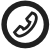   2. Услуги телефонной связи  2. Услуги телефонной связи  2. Услуги телефонной связи  2. Услуги телефонной связи  2. Услуги телефонной связи  2. Услуги телефонной связи  2. Услуги телефонной связи  2. Услуги телефонной связи  2. Услуги телефонной связи  2. Услуги телефонной связи  2. Услуги телефонной связи  2. Услуги телефонной связи  2. Услуги телефонной связи  2. Услуги телефонной связи  2. Услуги телефонной связи  2. Услуги телефонной связи  2. Услуги телефонной связи  2. Услуги телефонной связи  2. Услуги телефонной связиАбонентский №Абонентский №Абонентский №Адрес установки оборудованияАдрес установки оборудованияАдрес установки оборудованияАдрес установки оборудованияАдрес установки оборудованияСхема включенияСхема включенияСхема включенияСхема включенияСхема включенияСхема включенияСхема включенияСхема включенияСхема включенияСхема включенияСхема включенияВид (тип) оборудованияВид (тип) оборудованияВид (тип) оборудованияВид (тип) оборудованиявторой (последующий) номер/тарифный план (ТП)второй (последующий) номер/тарифный план (ТП)второй (последующий) номер/тарифный план (ТП)второй (последующий) номер/тарифный план (ТП)второй (последующий) номер/тарифный план (ТП)второй (последующий) номер/тарифный план (ТП)2-х проводные абонентские окончания2-х проводные абонентские окончания2-х проводные абонентские окончания2-х проводные абонентские окончания2-х проводные абонентские окончания2-х проводные абонентские окончания2-х проводные абонентские окончания2-х проводные абонентские окончания2-х проводные абонентские окончания2-х проводные абонентские окончания2-х проводные абонентские окончаният/аппарат т/аппарат т/аппарат т/аппарат 1.ТПКатегория АбонентаКатегория АбонентаКатегория АбонентаКатегория АбонентаКатегория АбонентаКатегория АбонентаКатегория АбонентаКатегория АбонентаКатегория АбонентаКатегория АбонентаТип помещенияТип помещенияТип помещенияТип помещенияТип помещения2.ТПИндивидуальный Индивидуальный Индивидуальный Индивидуальный Индивидуальный Индивидуальный Индивидуальный Индивидуальный Индивидуальный Индивидуальный ЖилоеЖилоеЖилоеЖилоеЖилоеПредоставление доступа к сети телефонной связи в нетелефонизированном помещении (по проводной линии) составляет 3 500 (Три тысячи пятьсот) рублей 00 копеек.Предоставление доступа к сети телефонной связи в нетелефонизированном помещении (по проводной линии) составляет 3 500 (Три тысячи пятьсот) рублей 00 копеек.Предоставление доступа к сети телефонной связи в нетелефонизированном помещении (по проводной линии) составляет 3 500 (Три тысячи пятьсот) рублей 00 копеек.Предоставление доступа к сети телефонной связи в нетелефонизированном помещении (по проводной линии) составляет 3 500 (Три тысячи пятьсот) рублей 00 копеек.Предоставление доступа к сети телефонной связи в нетелефонизированном помещении (по проводной линии) составляет 3 500 (Три тысячи пятьсот) рублей 00 копеек.Предоставление доступа к сети телефонной связи в нетелефонизированном помещении (по проводной линии) составляет 3 500 (Три тысячи пятьсот) рублей 00 копеек.Предоставление доступа к сети телефонной связи в нетелефонизированном помещении (по проводной линии) составляет 3 500 (Три тысячи пятьсот) рублей 00 копеек.Предоставление доступа к сети телефонной связи в нетелефонизированном помещении (по проводной линии) составляет 3 500 (Три тысячи пятьсот) рублей 00 копеек.Предоставление доступа к сети телефонной связи в нетелефонизированном помещении (по проводной линии) составляет 3 500 (Три тысячи пятьсот) рублей 00 копеек.Предоставление доступа к сети телефонной связи в нетелефонизированном помещении (по проводной линии) составляет 3 500 (Три тысячи пятьсот) рублей 00 копеек.Предоставление доступа к сети телефонной связи в нетелефонизированном помещении (по проводной линии) составляет 3 500 (Три тысячи пятьсот) рублей 00 копеек.Предоставление доступа к сети телефонной связи в нетелефонизированном помещении (по проводной линии) составляет 3 500 (Три тысячи пятьсот) рублей 00 копеек.Предоставление доступа к сети телефонной связи в нетелефонизированном помещении (по проводной линии) составляет 3 500 (Три тысячи пятьсот) рублей 00 копеек.Предоставление доступа к сети телефонной связи в нетелефонизированном помещении (по проводной линии) составляет 3 500 (Три тысячи пятьсот) рублей 00 копеек.Предоставление доступа к сети телефонной связи в нетелефонизированном помещении (по проводной линии) составляет 3 500 (Три тысячи пятьсот) рублей 00 копеек.Предоставление доступа к сети телефонной связи в нетелефонизированном помещении (по проводной линии) составляет 3 500 (Три тысячи пятьсот) рублей 00 копеек.Предоставление доступа к сети телефонной связи в нетелефонизированном помещении (по проводной линии) составляет 3 500 (Три тысячи пятьсот) рублей 00 копеек.Предоставление доступа к сети телефонной связи в нетелефонизированном помещении (по проводной линии) составляет 3 500 (Три тысячи пятьсот) рублей 00 копеек.Предоставление доступа к сети телефонной связи в нетелефонизированном помещении (по проводной линии) составляет 3 500 (Три тысячи пятьсот) рублей 00 копеек.Предоставление доступа к сети телефонной связи в нетелефонизированном помещении (по проводной линии) составляет 3 500 (Три тысячи пятьсот) рублей 00 копеек.Предоставление доступа к сети телефонной связи в нетелефонизированном помещении (по проводной линии) составляет 3 500 (Три тысячи пятьсот) рублей 00 копеек.Срок оплаты Абонентом Оператору связи услуги предоставления доступа к сети местной телефонной связи производится в течение 10 (десяти) календарных дней с момента выставления счета.Срок оплаты Абонентом Оператору связи услуги предоставления доступа к сети местной телефонной связи производится в течение 10 (десяти) календарных дней с момента выставления счета.Срок оплаты Абонентом Оператору связи услуги предоставления доступа к сети местной телефонной связи производится в течение 10 (десяти) календарных дней с момента выставления счета.Срок оплаты Абонентом Оператору связи услуги предоставления доступа к сети местной телефонной связи производится в течение 10 (десяти) календарных дней с момента выставления счета.Срок оплаты Абонентом Оператору связи услуги предоставления доступа к сети местной телефонной связи производится в течение 10 (десяти) календарных дней с момента выставления счета.Срок оплаты Абонентом Оператору связи услуги предоставления доступа к сети местной телефонной связи производится в течение 10 (десяти) календарных дней с момента выставления счета.Срок оплаты Абонентом Оператору связи услуги предоставления доступа к сети местной телефонной связи производится в течение 10 (десяти) календарных дней с момента выставления счета.Срок оплаты Абонентом Оператору связи услуги предоставления доступа к сети местной телефонной связи производится в течение 10 (десяти) календарных дней с момента выставления счета.Срок оплаты Абонентом Оператору связи услуги предоставления доступа к сети местной телефонной связи производится в течение 10 (десяти) календарных дней с момента выставления счета.Срок оплаты Абонентом Оператору связи услуги предоставления доступа к сети местной телефонной связи производится в течение 10 (десяти) календарных дней с момента выставления счета.Срок оплаты Абонентом Оператору связи услуги предоставления доступа к сети местной телефонной связи производится в течение 10 (десяти) календарных дней с момента выставления счета.Срок оплаты Абонентом Оператору связи услуги предоставления доступа к сети местной телефонной связи производится в течение 10 (десяти) календарных дней с момента выставления счета.Срок оплаты Абонентом Оператору связи услуги предоставления доступа к сети местной телефонной связи производится в течение 10 (десяти) календарных дней с момента выставления счета.Срок оплаты Абонентом Оператору связи услуги предоставления доступа к сети местной телефонной связи производится в течение 10 (десяти) календарных дней с момента выставления счета.Срок оплаты Абонентом Оператору связи услуги предоставления доступа к сети местной телефонной связи производится в течение 10 (десяти) календарных дней с момента выставления счета.Срок оплаты Абонентом Оператору связи услуги предоставления доступа к сети местной телефонной связи производится в течение 10 (десяти) календарных дней с момента выставления счета.Срок оплаты Абонентом Оператору связи услуги предоставления доступа к сети местной телефонной связи производится в течение 10 (десяти) календарных дней с момента выставления счета.Срок оплаты Абонентом Оператору связи услуги предоставления доступа к сети местной телефонной связи производится в течение 10 (десяти) календарных дней с момента выставления счета.Срок оплаты Абонентом Оператору связи услуги предоставления доступа к сети местной телефонной связи производится в течение 10 (десяти) календарных дней с момента выставления счета.Срок оплаты Абонентом Оператору связи услуги предоставления доступа к сети местной телефонной связи производится в течение 10 (десяти) календарных дней с момента выставления счета.Срок оплаты Абонентом Оператору связи услуги предоставления доступа к сети местной телефонной связи производится в течение 10 (десяти) календарных дней с момента выставления счета.Срок предоставления Оператором связи Абоненту услуги доступа к сети местной телефонной связи производится с момента подписания акта сдачи-приема работ.Срок предоставления Оператором связи Абоненту услуги доступа к сети местной телефонной связи производится с момента подписания акта сдачи-приема работ.Срок предоставления Оператором связи Абоненту услуги доступа к сети местной телефонной связи производится с момента подписания акта сдачи-приема работ.Срок предоставления Оператором связи Абоненту услуги доступа к сети местной телефонной связи производится с момента подписания акта сдачи-приема работ.Срок предоставления Оператором связи Абоненту услуги доступа к сети местной телефонной связи производится с момента подписания акта сдачи-приема работ.Срок предоставления Оператором связи Абоненту услуги доступа к сети местной телефонной связи производится с момента подписания акта сдачи-приема работ.Срок предоставления Оператором связи Абоненту услуги доступа к сети местной телефонной связи производится с момента подписания акта сдачи-приема работ.Срок предоставления Оператором связи Абоненту услуги доступа к сети местной телефонной связи производится с момента подписания акта сдачи-приема работ.Срок предоставления Оператором связи Абоненту услуги доступа к сети местной телефонной связи производится с момента подписания акта сдачи-приема работ.Срок предоставления Оператором связи Абоненту услуги доступа к сети местной телефонной связи производится с момента подписания акта сдачи-приема работ.Срок предоставления Оператором связи Абоненту услуги доступа к сети местной телефонной связи производится с момента подписания акта сдачи-приема работ.Срок предоставления Оператором связи Абоненту услуги доступа к сети местной телефонной связи производится с момента подписания акта сдачи-приема работ.Срок предоставления Оператором связи Абоненту услуги доступа к сети местной телефонной связи производится с момента подписания акта сдачи-приема работ.Срок предоставления Оператором связи Абоненту услуги доступа к сети местной телефонной связи производится с момента подписания акта сдачи-приема работ.Срок предоставления Оператором связи Абоненту услуги доступа к сети местной телефонной связи производится с момента подписания акта сдачи-приема работ.Срок предоставления Оператором связи Абоненту услуги доступа к сети местной телефонной связи производится с момента подписания акта сдачи-приема работ.Срок предоставления Оператором связи Абоненту услуги доступа к сети местной телефонной связи производится с момента подписания акта сдачи-приема работ.Срок предоставления Оператором связи Абоненту услуги доступа к сети местной телефонной связи производится с момента подписания акта сдачи-приема работ.Срок предоставления Оператором связи Абоненту услуги доступа к сети местной телефонной связи производится с момента подписания акта сдачи-приема работ.Срок предоставления Оператором связи Абоненту услуги доступа к сети местной телефонной связи производится с момента подписания акта сдачи-приема работ.Срок предоставления Оператором связи Абоненту услуги доступа к сети местной телефонной связи производится с момента подписания акта сдачи-приема работ.Предоставление доступа к сети местной телефонной связи и возможности доступа к услугам внутризоновой, междугородной, международной телефонной связи с предоставлением сведений об Абоненте другим операторам связи для предоставления таких Услуг (отметить  V справа)Предоставление доступа к сети местной телефонной связи и возможности доступа к услугам внутризоновой, междугородной, международной телефонной связи с предоставлением сведений об Абоненте другим операторам связи для предоставления таких Услуг (отметить  V справа)Предоставление доступа к сети местной телефонной связи и возможности доступа к услугам внутризоновой, междугородной, международной телефонной связи с предоставлением сведений об Абоненте другим операторам связи для предоставления таких Услуг (отметить  V справа)Предоставление доступа к сети местной телефонной связи и возможности доступа к услугам внутризоновой, междугородной, международной телефонной связи с предоставлением сведений об Абоненте другим операторам связи для предоставления таких Услуг (отметить  V справа)Предоставление доступа к сети местной телефонной связи и возможности доступа к услугам внутризоновой, междугородной, международной телефонной связи с предоставлением сведений об Абоненте другим операторам связи для предоставления таких Услуг (отметить  V справа)Предоставление доступа к сети местной телефонной связи и возможности доступа к услугам внутризоновой, междугородной, международной телефонной связи с предоставлением сведений об Абоненте другим операторам связи для предоставления таких Услуг (отметить  V справа)Предоставление доступа к сети местной телефонной связи и возможности доступа к услугам внутризоновой, междугородной, международной телефонной связи с предоставлением сведений об Абоненте другим операторам связи для предоставления таких Услуг (отметить  V справа)Предоставление доступа к сети местной телефонной связи и возможности доступа к услугам внутризоновой, междугородной, международной телефонной связи с предоставлением сведений об Абоненте другим операторам связи для предоставления таких Услуг (отметить  V справа)Предоставление доступа к сети местной телефонной связи и возможности доступа к услугам внутризоновой, междугородной, международной телефонной связи с предоставлением сведений об Абоненте другим операторам связи для предоставления таких Услуг (отметить  V справа)Предоставление доступа к сети местной телефонной связи и возможности доступа к услугам внутризоновой, междугородной, международной телефонной связи с предоставлением сведений об Абоненте другим операторам связи для предоставления таких Услуг (отметить  V справа)Предоставление доступа к сети местной телефонной связи и возможности доступа к услугам внутризоновой, междугородной, международной телефонной связи с предоставлением сведений об Абоненте другим операторам связи для предоставления таких Услуг (отметить  V справа)Предоставление доступа к сети местной телефонной связи и возможности доступа к услугам внутризоновой, междугородной, международной телефонной связи с предоставлением сведений об Абоненте другим операторам связи для предоставления таких Услуг (отметить  V справа)Предоставление доступа к сети местной телефонной связи и возможности доступа к услугам внутризоновой, междугородной, международной телефонной связи с предоставлением сведений об Абоненте другим операторам связи для предоставления таких Услуг (отметить  V справа)Предоставление доступа к сети местной телефонной связи и возможности доступа к услугам внутризоновой, междугородной, международной телефонной связи с предоставлением сведений об Абоненте другим операторам связи для предоставления таких Услуг (отметить  V справа)Предоставление доступа к сети местной телефонной связи и возможности доступа к услугам внутризоновой, междугородной, международной телефонной связи с предоставлением сведений об Абоненте другим операторам связи для предоставления таких Услуг (отметить  V справа)Предоставление доступа к сети местной телефонной связи и возможности доступа к услугам внутризоновой, междугородной, международной телефонной связи с предоставлением сведений об Абоненте другим операторам связи для предоставления таких Услуг (отметить  V справа)Предоставление доступа к сети местной телефонной связи и возможности доступа к услугам внутризоновой, междугородной, международной телефонной связи с предоставлением сведений об Абоненте другим операторам связи для предоставления таких Услуг (отметить  V справа)Предоставление доступа к сети местной телефонной связи и возможности доступа к услугам внутризоновой, междугородной, международной телефонной связи с предоставлением сведений об Абоненте другим операторам связи для предоставления таких Услуг (отметить  V справа)Предоставление доступа к сети местной телефонной связи и возможности доступа к услугам внутризоновой, междугородной, международной телефонной связи с предоставлением сведений об Абоненте другим операторам связи для предоставления таких Услуг (отметить  V справа)Предоставление доступа к сети местной телефонной связи и возможности доступа к услугам внутризоновой, междугородной, международной телефонной связи с предоставлением сведений об Абоненте другим операторам связи для предоставления таких Услуг (отметить  V справа)Предоставление доступа к сети местной телефонной связи и возможности доступа к услугам внутризоновой, междугородной, международной телефонной связи с предоставлением сведений об Абоненте другим операторам связи для предоставления таких Услуг (отметить  V справа)Местная телефонная связь                                                                                 Местная телефонная связь                                                                                 Местная телефонная связь                                                                                 Местная телефонная связь                                                                                 Местная телефонная связь                                                                                 Местная телефонная связь                                                                                 Местная телефонная связь                                                                                 Местная телефонная связь                                                                                 Местная телефонная связь                                                                                 Местная телефонная связь                                                                                 Местная телефонная связь                                                                                 Местная телефонная связь                                                                                 Местная телефонная связь                                                                                 Местная телефонная связь                                                                                 Местная телефонная связь                                                                                 Местная телефонная связь                                                                                 Местная телефонная связь                                                                                 Местная телефонная связь                                                                                 Местная телефонная связь                                                                                 Местная телефонная связь                                                                                 Местная телефонная связь                                                                                 Доступ к услуге МГ МН  (международная и междугородняя связь). Срок оплаты доступа к услуге МГ и МН составляет 10 (десять) календарных дней с момента получения счета.Доступ к услуге МГ МН  (международная и междугородняя связь). Срок оплаты доступа к услуге МГ и МН составляет 10 (десять) календарных дней с момента получения счета.Доступ к услуге МГ МН  (международная и междугородняя связь). Срок оплаты доступа к услуге МГ и МН составляет 10 (десять) календарных дней с момента получения счета.Доступ к услуге МГ МН  (международная и междугородняя связь). Срок оплаты доступа к услуге МГ и МН составляет 10 (десять) календарных дней с момента получения счета.Доступ к услуге МГ МН  (международная и междугородняя связь). Срок оплаты доступа к услуге МГ и МН составляет 10 (десять) календарных дней с момента получения счета.Доступ к услуге МГ МН  (международная и междугородняя связь). Срок оплаты доступа к услуге МГ и МН составляет 10 (десять) календарных дней с момента получения счета.Доступ к услуге МГ МН  (международная и междугородняя связь). Срок оплаты доступа к услуге МГ и МН составляет 10 (десять) календарных дней с момента получения счета.Доступ к услуге МГ МН  (международная и междугородняя связь). Срок оплаты доступа к услуге МГ и МН составляет 10 (десять) календарных дней с момента получения счета.Доступ к услуге МГ МН  (международная и междугородняя связь). Срок оплаты доступа к услуге МГ и МН составляет 10 (десять) календарных дней с момента получения счета.Доступ к услуге МГ МН  (международная и междугородняя связь). Срок оплаты доступа к услуге МГ и МН составляет 10 (десять) календарных дней с момента получения счета.Доступ к услуге МГ МН  (международная и междугородняя связь). Срок оплаты доступа к услуге МГ и МН составляет 10 (десять) календарных дней с момента получения счета.Доступ к услуге МГ МН  (международная и междугородняя связь). Срок оплаты доступа к услуге МГ и МН составляет 10 (десять) календарных дней с момента получения счета.Доступ к услуге МГ МН  (международная и междугородняя связь). Срок оплаты доступа к услуге МГ и МН составляет 10 (десять) календарных дней с момента получения счета.Доступ к услуге МГ МН  (международная и междугородняя связь). Срок оплаты доступа к услуге МГ и МН составляет 10 (десять) календарных дней с момента получения счета.Доступ к услуге МГ МН  (международная и междугородняя связь). Срок оплаты доступа к услуге МГ и МН составляет 10 (десять) календарных дней с момента получения счета.Доступ к услуге МГ МН  (международная и междугородняя связь). Срок оплаты доступа к услуге МГ и МН составляет 10 (десять) календарных дней с момента получения счета.Доступ к услуге МГ МН  (международная и междугородняя связь). Срок оплаты доступа к услуге МГ и МН составляет 10 (десять) календарных дней с момента получения счета.Доступ к услуге МГ МН  (международная и междугородняя связь). Срок оплаты доступа к услуге МГ и МН составляет 10 (десять) календарных дней с момента получения счета.Доступ к услуге МГ МН  (международная и междугородняя связь). Срок оплаты доступа к услуге МГ и МН составляет 10 (десять) календарных дней с момента получения счета.Доступ к услуге МГ МН  (международная и междугородняя связь). Срок оплаты доступа к услуге МГ и МН составляет 10 (десять) календарных дней с момента получения счета.Доступ к услуге МГ МН  (международная и междугородняя связь). Срок оплаты доступа к услуге МГ и МН составляет 10 (десять) календарных дней с момента получения счета.Автоматический доступ к  междугородной и международной телефонной связиАвтоматический доступ к  междугородной и международной телефонной связиАвтоматический доступ к  междугородной и международной телефонной связиАвтоматический доступ к  междугородной и международной телефонной связиАвтоматический доступ к  междугородной и международной телефонной связиАвтоматический доступ к  междугородной и международной телефонной связиАвтоматический доступ к  междугородной и международной телефонной связиАвтоматический доступ к  междугородной и международной телефонной связиАвтоматический доступ к  междугородной и международной телефонной связиАвтоматический доступ к  междугородной и международной телефонной связиАвтоматический доступ к  междугородной и международной телефонной связиАвтоматический доступ к  междугородной и международной телефонной связиАвтоматический доступ к  междугородной и международной телефонной связиАвтоматический доступ к  междугородной и международной телефонной связиАвтоматический доступ к  междугородной и международной телефонной связиАвтоматический доступ к  междугородной и международной телефонной связиАвтоматический доступ к  междугородной и международной телефонной связиАвтоматический доступ к  междугородной и международной телефонной связиАвтоматический доступ к  междугородной и международной телефонной связиАвтоматический доступ к  междугородной и международной телефонной связиАвтоматический доступ к  междугородной и международной телефонной связиПредоставление доступа к сети Интернет (Выделенный доступ)                                                                                                                                                                                            Предоставление доступа к сети Интернет (Выделенный доступ)                                                                                                                                                                                            Предоставление доступа к сети Интернет (Выделенный доступ)                                                                                                                                                                                            Предоставление доступа к сети Интернет (Выделенный доступ)                                                                                                                                                                                            Предоставление доступа к сети Интернет (Выделенный доступ)                                                                                                                                                                                            Предоставление доступа к сети Интернет (Выделенный доступ)                                                                                                                                                                                            Технология предоставления доступаТехнология предоставления доступаТехнология предоставления доступаEthernetТарифный планОборудованиеОборудованиеАбонентаАбонентаIP-адресДинамический Тип интерфейсаТип интерфейса Ethernet EthernetСрок оплаты Абонентом Оператору связи услуги предоставления доступа к сети Интернет  производится в течение 10 (десяти) календарных дней с момента выставления счета.Срок оплаты Абонентом Оператору связи услуги предоставления доступа к сети Интернет  производится в течение 10 (десяти) календарных дней с момента выставления счета.Срок оплаты Абонентом Оператору связи услуги предоставления доступа к сети Интернет  производится в течение 10 (десяти) календарных дней с момента выставления счета.Срок оплаты Абонентом Оператору связи услуги предоставления доступа к сети Интернет  производится в течение 10 (десяти) календарных дней с момента выставления счета.Срок оплаты Абонентом Оператору связи услуги предоставления доступа к сети Интернет  производится в течение 10 (десяти) календарных дней с момента выставления счета.Срок оплаты Абонентом Оператору связи услуги предоставления доступа к сети Интернет  производится в течение 10 (десяти) календарных дней с момента выставления счета.Срок предоставления Оператором связи Абоненту услуги доступа к сети Интернет  производится с момента подписания акта сдачи-приема работ.Срок предоставления Оператором связи Абоненту услуги доступа к сети Интернет  производится с момента подписания акта сдачи-приема работ.Срок предоставления Оператором связи Абоненту услуги доступа к сети Интернет  производится с момента подписания акта сдачи-приема работ.Срок предоставления Оператором связи Абоненту услуги доступа к сети Интернет  производится с момента подписания акта сдачи-приема работ.Срок предоставления Оператором связи Абоненту услуги доступа к сети Интернет  производится с момента подписания акта сдачи-приема работ.Срок предоставления Оператором связи Абоненту услуги доступа к сети Интернет  производится с момента подписания акта сдачи-приема работ. в случае предоставления доступа к Услуге до указанного срока началом  предоставления Услуги считается  первое соединение (сессия) с сетью Интернет в случае предоставления доступа к Услуге до указанного срока началом  предоставления Услуги считается  первое соединение (сессия) с сетью Интернет в случае предоставления доступа к Услуге до указанного срока началом  предоставления Услуги считается  первое соединение (сессия) с сетью Интернет в случае предоставления доступа к Услуге до указанного срока началом  предоставления Услуги считается  первое соединение (сессия) с сетью Интернет в случае предоставления доступа к Услуге до указанного срока началом  предоставления Услуги считается  первое соединение (сессия) с сетью Интернет в случае предоставления доступа к Услуге до указанного срока началом  предоставления Услуги считается  первое соединение (сессия) с сетью ИнтернетДополнительные услугиТехнические показатели_______ Мб/с_______ Мб/с_______ Мб/с_______ Мб/с_______ Мб/с4.1. Подключение Абонента осуществляется в течение 10 дней с момента оплаты выставленного счета-квитанции. Фактом оплаты является поступление денежных средств на счет Оператора или предоставление Абонентом квитанции об оплате с отметкой банка.4.2. Данный договор подписан в двух экземплярах и имеет равную юридическую силу.4.3. Оператор предоставляет Абоненту услуги согласно Лицензии №  153599  от 28.07.2016 г., № 153598 от 28.07.2016 г., №  153597 от 28.07.2016 г. в соответствии с «Правилами оказания услуг телефонной связи» Министерства связи РФ в объемах и на условиях предусмотренных настоящим Договором.Форма расчетаФорма расчетаФорма расчетаПорядок оплатыБезналичнаяБезналичнаяБезналичнаяВ соответствии с выставленным счетом-квитанцией по факту оказанных услуг                                                        Доставка счетаДоставка счетаДоставка счетаВ соответствии с выставленным счетом-квитанцией по факту оказанных услуг                                                        Доставлять                                  Доставлять                                  Не доставлять                               Способ доставкиП/яП/яАдрес доставки счета Почтовый адрес.Почтовый адрес.Почтовый адрес.Срок предоставления счета-квитанцииСрок предоставления счета-квитанцииСрок предоставления счета-квитанцииНе позднее 10 числа текущего  месяцаСрок оплаты выставленного счета-квитанции (без текущего плат.  и с текущим  пл.)Срок оплаты выставленного счета-квитанции (без текущего плат.  и с текущим  пл.)Срок оплаты выставленного счета-квитанции (без текущего плат.  и с текущим  пл.)Не позднее 20 числа текущего  месяцаСрок оплаты услуги доступа к МГМНСрок оплаты услуги доступа к МГМНСрок оплаты услуги доступа к МГМНДо 20 числа  месяца, следующего за месяцем оказания услуги- Оператор связи  вправе приостановить оказание Услуг в случае нарушения Абонентом требований, установленных ФЗ «О связи», Правилами оказания услуг связи или Договором, Порядком оказания Услуг, в том числе нарушения сроков оплаты оказанных Абоненту Услуг, до устранения нарушений, уведомив об этом Абонента.- Оператор связи  вправе приостановить оказание Услуг в случае нарушения Абонентом требований, установленных ФЗ «О связи», Правилами оказания услуг связи или Договором, Порядком оказания Услуг, в том числе нарушения сроков оплаты оказанных Абоненту Услуг, до устранения нарушений, уведомив об этом Абонента.- Оператор связи  вправе приостановить оказание Услуг в случае нарушения Абонентом требований, установленных ФЗ «О связи», Правилами оказания услуг связи или Договором, Порядком оказания Услуг, в том числе нарушения сроков оплаты оказанных Абоненту Услуг, до устранения нарушений, уведомив об этом Абонента.- Оператор связи  вправе приостановить оказание Услуг в случае нарушения Абонентом требований, установленных ФЗ «О связи», Правилами оказания услуг связи или Договором, Порядком оказания Услуг, в том числе нарушения сроков оплаты оказанных Абоненту Услуг, до устранения нарушений, уведомив об этом Абонента.- Стоимость услуг определяется действующими Тарифными планами- Стоимость услуг определяется действующими Тарифными планами- Стоимость услуг определяется действующими Тарифными планами- Стоимость услуг определяется действующими Тарифными планами- Подключение «услуги телефонной связи» оплачивается Абонентом единовременным платежом на условиях 100%  предоплаты, на основании выставленного счета-квитанции- Подключение «услуги телефонной связи» оплачивается Абонентом единовременным платежом на условиях 100%  предоплаты, на основании выставленного счета-квитанции- Подключение «услуги телефонной связи» оплачивается Абонентом единовременным платежом на условиях 100%  предоплаты, на основании выставленного счета-квитанции- Подключение «услуги телефонной связи» оплачивается Абонентом единовременным платежом на условиях 100%  предоплаты, на основании выставленного счета-квитанции- Подключение услуги «доступ к сети Интернет» оплачивается Абонентом и составляет 500 (пятьсот) рублей. При условии внесения на лицевой счет Абонента, единовременного платежа в размере 2 000 (Две тысячи) рублей подключение происходит бесплатно. Данная сумма впоследствии, будет  зачтена как абонентская плата за последующие месяцы, согласно выбранного тарифного плана.- Подключение услуги «доступ к сети Интернет» оплачивается Абонентом и составляет 500 (пятьсот) рублей. При условии внесения на лицевой счет Абонента, единовременного платежа в размере 2 000 (Две тысячи) рублей подключение происходит бесплатно. Данная сумма впоследствии, будет  зачтена как абонентская плата за последующие месяцы, согласно выбранного тарифного плана.- Подключение услуги «доступ к сети Интернет» оплачивается Абонентом и составляет 500 (пятьсот) рублей. При условии внесения на лицевой счет Абонента, единовременного платежа в размере 2 000 (Две тысячи) рублей подключение происходит бесплатно. Данная сумма впоследствии, будет  зачтена как абонентская плата за последующие месяцы, согласно выбранного тарифного плана.- Подключение услуги «доступ к сети Интернет» оплачивается Абонентом и составляет 500 (пятьсот) рублей. При условии внесения на лицевой счет Абонента, единовременного платежа в размере 2 000 (Две тысячи) рублей подключение происходит бесплатно. Данная сумма впоследствии, будет  зачтена как абонентская плата за последующие месяцы, согласно выбранного тарифного плана.Телефон по расчетам за Услуги(812) 380-53-51Техническая поддержка (812) 380-53-93Справочный телефон(812) 380-53-52Техническая поддержка (812) 380-53-937.1. Оператор связи имеет право:7.1.1. В случае нарушения Абонентом требований, установленных ФЗ «О связи», Правилами оказания услуг связи  или настоящим Договором (дополнительными соглашениями к настоящему договору), в том числе нарушения сроков оплаты оказанных Абоненту Услуг, приостановить оказание Услуг до устранения нарушений, уведомив об этом Абонента.В случае неоплаты, неполной или  несвоевременной  оплаты  Услуг Оператор связи имеет право потребовать с Абонента оплаты неустойки в размере 1 процента стоимости фактически оказанных, но неоплаченных, оплаченных не в полном объеме или несвоевременно оплаченных Услуг, за каждый день просрочки, но не более суммы, подлежащей оплате.Оператор связи обязан:7.2.1. Оказывать абоненту Услуги в соответствии с действующими законодательными и иными нормативными правовыми актами Российской Федерации, Правилами оказания услуг связи, лицензиями и Договором.7.2.2. Информировать Абонента через средства массовой информации об изменении тарифов на Услуги не менее, чем за 10 дней до введения новых тарифов.7.2.3. Соблюдать сроки и порядок устранения неисправности в сети связи Оператора связи, препятствующие пользованию Услугами, в соответствии с  действующей Инструкцией по отрасли.7.2.4. Выполнять работы по эксплуатационно-техническому обслуживанию линий связи и иных сооружений связи, задействованных для оказания Абоненту Услуг в пределах зоны обслуживания, если иное не предусмотрено другими соглашениями (договорами), в том числе договорами с организациями, представляющими интересы собственников помещений. В случае перерывов связи в результате повреждений сооружений связи, возникших вне зоны обслуживания Оператора связи, работы по устранению таких повреждений могут быть выполнены по соглашению между Оператором связи и Абонентом за отдельную плату, при условии обеспечения Абонентом доступа к поврежденным сооружениям связи. Зоной обслуживания Оператора связи являются все сооружения связи, принадлежащие или переданные в пользование Оператору связи, до оконечного распределительного устройства, указанного в дополнительном соглашении. Абонент имеет право:7.3.1. Требовать устранения неисправностей в сети связи Оператора связи, препятствующих пользованию Услугами.7.3.2. Отказаться в любое время в одностороннем порядке от исполнения Договора при условии оплаты фактически понесенных Оператором связи расходов по оказанию Услуг.7.3.3. Производить предварительную оплату Услуг без ограничения по сумме.Абонент обязан:7.4.1. Вносить плату за Услуги в полном объеме и в установленные Договором сроки.7.4.2. Обеспечивать представителю Оператора связи доступ в здание (помещение) для устранения неисправностей, а также установки и подключения к сети связи пользовательского оборудования.7.4.3. Не подключать оборудование, не имеющее документа о подтверждении соответствия установленным требованиям.7.4.4. Сообщать Оператору связи письменно в срок, не превышающий 60 дней, о прекращении своего права владения и (или) пользования телефонизированным помещением, а также об изменении фамилии (имени, отчества) и места жительства.    7.4.5. Сообщать в срок, установленный Оператором связи, о ликвидации задолженности по оплате Услуг с предъявлением копии платежного документа по требованию Оператора связи.8.1. Настоящий Договор вступает в силу и становится обязательным для Сторон с момента его подписания обеими сторонами.                                  8.2. Договор считается пролонгированным на тот же срок и на тех же условиях, если ни одна из Сторон не заявит о расторжении договора за 10 (десять) дней до окончания срока его действия.8.3. В случае расторжения Договора по инициативе Абонента ранее указанного в Договоре срока, Абонент обязан не менее чем за 10 (десять) дней до даты расторжения Договора:-  письменно уведомить Оператора связи о намерении расторгнуть Договор; -  оплатить фактически понесенные Оператором связи расходы по оказанию Услуг;8.1. Настоящий Договор вступает в силу и становится обязательным для Сторон с момента его подписания обеими сторонами.                                  8.2. Договор считается пролонгированным на тот же срок и на тех же условиях, если ни одна из Сторон не заявит о расторжении договора за 10 (десять) дней до окончания срока его действия.8.3. В случае расторжения Договора по инициативе Абонента ранее указанного в Договоре срока, Абонент обязан не менее чем за 10 (десять) дней до даты расторжения Договора:-  письменно уведомить Оператора связи о намерении расторгнуть Договор; -  оплатить фактически понесенные Оператором связи расходы по оказанию Услуг;9. Реквизиты и подписи Сторон9. Реквизиты и подписи Сторон9. Реквизиты и подписи СторонОператор связиОператор связиАбонентООО «ГЛОБАЛ НЕТВОРКС»
ИНН 7843313120Юр. адрес: . Санкт-Петербург, г. Сестрорецк, ул. Воскова, д. 2Почтовый адрес: . Санкт-Петербург, г. Сестрорецк, ул. Воскова, д. 2Расчетный счет: 407 028 101 550  700 010 96Банк получатель: Северо-Западный банк ОАО «Сбербанк России» 
БИК 044030653Корр. счет: 301 018 105 000 000 006 53ООО «ГЛОБАЛ НЕТВОРКС»
ИНН 7843313120Юр. адрес: . Санкт-Петербург, г. Сестрорецк, ул. Воскова, д. 2Почтовый адрес: . Санкт-Петербург, г. Сестрорецк, ул. Воскова, д. 2Расчетный счет: 407 028 101 550  700 010 96Банк получатель: Северо-Западный банк ОАО «Сбербанк России» 
БИК 044030653Корр. счет: 301 018 105 000 000 006 53ФИО____________________________________________________________________
Адрес прописки _________________________________________________________
Адрес проживания ___________________________________________________________Контактный телефон: _________________________________________
С Правилами оказания услуг связи ознакомлен(а).Порядок оказания услуг связи получил  и с его условиями согласен.Подпись:                               /Носырева А.А./            Дата:    ___._________________20__ г.  
                            МП                                                                                                                                                   Подпись:                               /Носырева А.А./            Дата:    ___._________________20__ г.  
                            МП                                                                                                                                                   Подпись:                              /____________________/              Дата: ___.__________20__ г.